广西中医药大学2018年高水平运动员招生体育专项和素质测试内容及评分标准广西中医药大学高水平运动队武术套路考试内容与评分方法及标准测试内容及所占比例测试方法及标准测试方法评价标准采用国家体育总局颁发的《武术套路规则》。 三、名次排序办法：（一）按测试总得分高低依次排序，得分高者名次列前。（二）如考生的总得分相同，则依次分别比较拳术或器械套路、跳跃部分、腿法部分、跳跃部分中“腾空旋风脚”的得分，得分高者名次排前。广西中医药大学高水平运动队羽毛球专项考试内容与评分标准一、考试内容：1.发高远球10分2.发网前球10分3.正手扣杀球10分4.两点吊两点10分5.实战比赛60分二、考试方法：（一）发高远球：1.方法：考生站在有效的发球区内，用正手向规定的发球区连续发10个球，左右发球区各发5个球（见图1）。2.落点：双打后发球线至端线区域内，边线为单打线。3.要求：按规则发球，发出的高远球要高而远，球的飞行角度大于45度角，落在规定的区域内。图1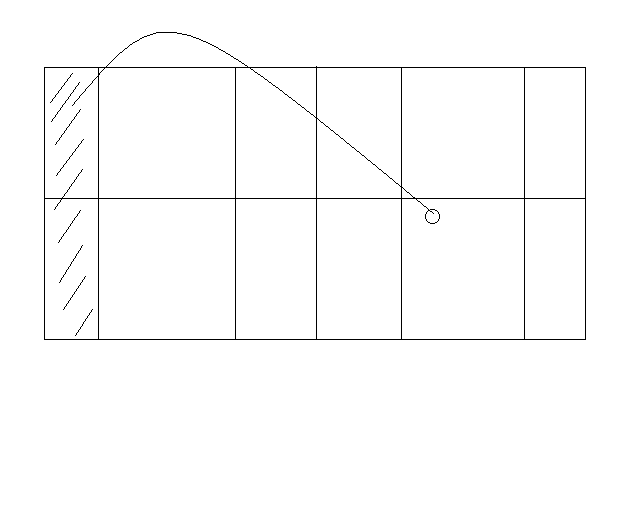 （二）发网前球：1.方法：考生站在有效的发球区内，用正手或反手向规定的发球区连续发10个球，左右发球区各发5个球（见图2）。2.落点：前发球线后50cm区域内，边线为单打线。3.要求：按规则发球，发出的网前球要尽量弧度小, 落在规定的区域内。图2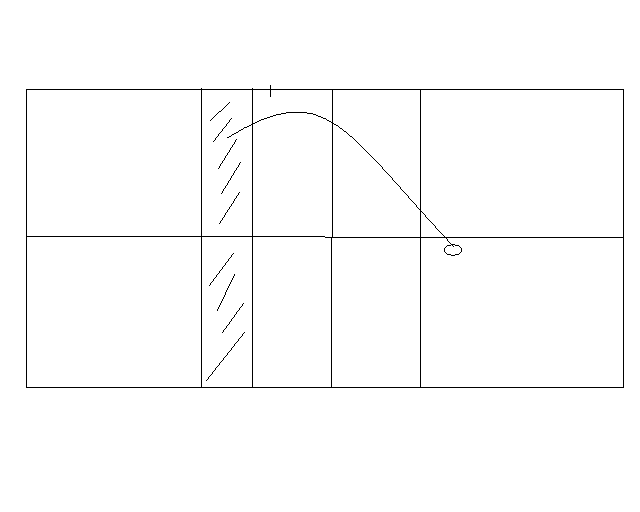 （三）正手扣杀：    1.方法：考生站在左区或右场区双打后发球线的附近，连续用正手扣杀陪打员发来的高球。连续扣杀10个球，其中扣杀直线5个，扣杀斜线5个（见图3）。可原地扣杀，也可跳起扣杀。考生认为陪打员发来的球落点不佳时，可不扣杀该球，不计算其扣杀次数。    2.球落点：在对方场区内距单打边线100cm区域内为有效球，如出现扣杀轻打等现象均为无效。    3.要求：扣杀球是把高球在尽量高的击球点上扣下去，击球弧线直.力量大，击球瞬间需要大力将球扣下去。图3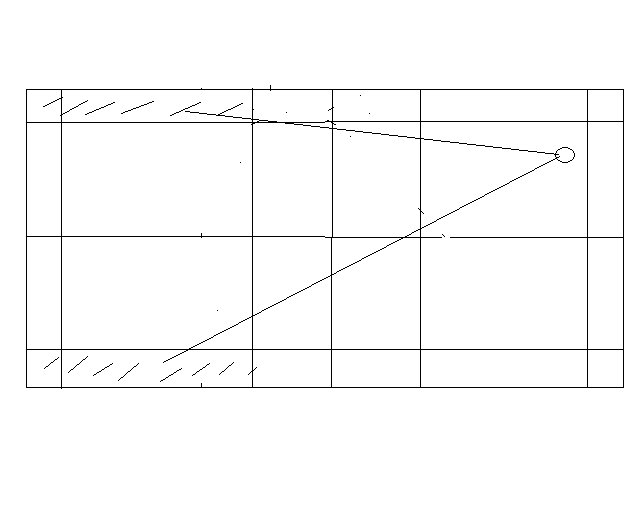 （四）两点吊两点：10分1.方法：考生两人为一组做两点吊两点练习，吊球者在后场两个点将球吊至对方网前的两个点上，挑球者将球挑至对方后场的两个点上，在击完球后须快速回中心位置。每考生须做吊球、挑球各3分钟。2.要求：吊球下落速度快，落点刁钻；挑球必须将球挑得又高又远，落点准确；完成吊球和挑球后必须回中心位置。3.评分标准：差：0～2分吊球、挑球的失误率很高，动作有明显错误。中：3～5分吊球下落速度慢，落点不准确；挑球无法挑到底线；完成吊球和挑球后没有回中心位置。  良：6～8分吊球下落速度不够快，落点不够准确；挑球基本能挑到底线，但不够高；完成吊球和挑球后能回中心，但移动范围不够大。 优：9～10分吊球下落速度快，落点刁钻；挑球挑得又高又远；完成吊球和挑球后能迅速回中心位置。（五）实战比赛：60分1.方法：考生进行单打实战比赛，原则上打一局，比赛对手由考评长指派，裁判由考评员担任。2.要求：考生必须认真比赛，发挥技、战术水平，服从裁判的判决，争取优异成绩。3.评分标准：差：0-～30攻守技术差， 判断能力差，技、战术意识及运用差。中：31～40攻守技术不全面，判断能力一般，技、战术意识及运用一般。良：41～50攻守技术比较全面，判断能力比较强，技、战术意识较强，运用较合理。优：51～60攻守技术全面，判断能力强，技、战术意识强，运用合理。   三、名次排序：（一）按测试总得分高低依次排序，得分高者名次列前。（二）如总得分相等：1.按实战比赛胜负排序，胜者名次列前。    2.若实战比赛仍无法排出名次，则由考评组再安排相应比赛定名次。     类 别           基 本 技 术           基 本 技 术测试成绩     内 容腿  法跳  跃     专 项     内 容正踢腿里合腿外摆腿弹  腿腾空飞脚腾空旋风脚腾空摆莲腾空旋子   拳术、器械  （任选1项）所占比例 60％ 60％     40％内  容内  容考 试 要 求考试方法分值腿 法正踢腿按正踢腿的技术规格要求左右各完成5个5分腿 法里合腿按里合腿的技术规格要求左右各完成5个5分腿 法外摆腿按外摆腿的技术规格要求左右各完成5个5分腿 法弹腿按弹腿的技术规格要求左右各完成5个5分跳 跃腾空飞脚腾空要高，脚高过腰，屈膝收控，击拍准确、响亮完成2次10分跳 跃腾空旋风脚按腾空旋风脚的技术规格要求完成2次10分跳 跃腾空摆莲按腾空摆莲的技术规格要求完成2次10分跳 跃腾空旋 子按腾空旋子的技术规格要求完成2次10分套  路  技  术套  路  技  术套  路  技  术套  路  技  术套  路  技  术拳术、器械（任选1项）拳术、器械（任选1项）按套路评分标准要求进行完成一次 40分